République du SénégalUn Peuple-Un But-Une Foi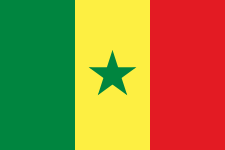 TOAST PRONONCE PAR SON EXCELLENCE MONSIEUR MACKY SALL, PRESIDENT DE LA REPUBLIQUE DU SENEGAL, ***A L’OCCASION DU DINER OFFERT EN SON HONNEUR LORS DE SA VISITE D’ETAT EN REPUBLIQUE DE CABO VERDE Praia, 6 mars 2014  Excellence, Monsieur Jorge Carlos Fonseca,  Président de la République de Cabo Verde, cher frère,Madame la Première Dame, Monsieur le Président de l’Assemblée nationale, Monsieur le Premier Ministre, Monsieur le Président Suprême du Tribunal de Justice, Mesdames, Messieurs les Ministres,Mesdames, Messieurs, les Députés, Monsieur le Maire de Praia, Mesdames, Messieurs les membres du Corps diplomatique, Mesdames, Messieurs,Chers invités,Monsieur le Président, je suis heureux d’être enfin à Praia, répondant à votre aimable invitation, pour cette visite que nous avions voulu organiser de longue date.Merci, à vous, Monsieur le Président. Merci à votre Gouvernement et au peuple cabo-verdien, pour votre accueil si chaleureux, et l’hospitalité généreuse qui nous entoure, mon épouse et moi, ainsi que la délégation qui m’accompagne, depuis notre arrivée en terre cabo-verdienne. Ma visite en République sœur de Cabo Verde est symbolique à plus d’un titre. Elle porte le symbole d’une vieille et forte amitié ; le symbole d’un bon voisinage inaltérable ; le symbole de nos valeurs partagées de paix, de stabilité et de culture démocratique.Ces liens expliquent et fondent notre solidarité historique dans la lutte pour la décolonisation de nos pays. Je veux saluer ici la mémoire d’Amilcar Cabral, le combattant de la liberté. L’apport inestimable de Cabral aux indépendances africaines, au péril de sa vie, restera à jamais gravé dans la mémoire collective de nos peuples.A l’image de ce digne fils d’Afrique, votre pays force le respect et l’admiration pour avoir  toujours su rester persévérant sur la voie de la démocratie et de la bonne gouvernance ; et résilient dans ses efforts de développement  économique et social, malgré tant de facteurs de vulnérabilité, liés à l’environnement, à l’isolement insulaire et à des ressources naturelles plutôt rares.Vos progrès remarquables dans le domaine des énergies renouvelables en portent témoignage et méritent d’être offerts en exemple de meilleure pratique  pour relever le défi énergétique en l’Afrique. Je souhaite que le Centre pour les Energies Renouvelables et l’Efficacité Energétique (CEREEC) de la  CEDEAO qu’abrite votre pays travaille dans ce sens.Cet après midi, devant votre Assemblée nationale qui m’a fait l’honneur de me recevoir,  j’ai évoqué ce que nos deux peuples ont en commun ; ce qui nous lie par l’histoire, le voisinage immédiat, les Organisations d’intégration à l’échelle sous régionale et continentale, les espaces de dialogue et de concertation francophone et lusophone, et, par dessus tout, le facteur humain.Sénégalais et Cabo-verdiens se connaissent et se fréquentent, depuis toujours, dans un bel esprit d’entente cordiale. Au Sénégal, la communauté cabo-verdienne, connue et appréciée pour sa labeur, vit en parfaite symbiose parmi nous ; certains, par la vertu du brassage socio culturel, étant même devenus des Sénégalais à part entière.Nombre de mes compatriotes sont également établis ici, bénéficiant de votre habituelle  tradition d’hospitalité.Tous ces liens nous engagent à consolider davantage notre coopération économique, au-delà des Accords formels liant nos deux pays.C’est la volonté que nous avons conjointement exprimée aujourd’hui, lors mes entretiens avec le Président FONSECA et le Premier Ministre NEVES.Nous sommes, en particulier, convenus de réunir au plus vite notre Commission mixte de coopération, et de faire étudier par nos Gouvernements un projet de liaison maritime directe entre nos deux pays. L’absence d’une telle liaison est en effet un handicap majeur dans nos échanges. Alors que le trajet maritime Dakar-Praia dure, en moyenne, un mois aujourd’hui, avec des transits par les ports de la méditerranée, une seule journée suffirait pour assurer le même trajet par ligne directe. Nous rapprocher par l’économie, le commerce et l’investissement , c’est la meilleure façon de consolider nos efforts d’intégration et de partenariat, en tirant parti de notre potentiel de coopération, notamment pour les produits agricoles, d’élevage, et de pêche, mais aussi dans les domaines du tourisme, de l’habitat et de la petite et moyenne industrie.Pour notre coopération bilatérale, pour la paix et la sécurité dans notre sous région et notre Continent, nous avons tant à faire. Il nous revient, la main dans la main, d’ouvrir une nouvelle page de notre histoire commune déjà si riche. Notre destin solidaire le commande. C’est le sens de notre visite. Et de mon message ce soir.Mesdames et Messieurs, Je voudrais, à présent, porter avec vous  un toast, en l’honneur et à la santé de mon frère, le Président Jorge Carlos de  FONSECA ; en l’honneur et à la santé de sa distinguée épouse, à qui je présente mes hommages appuyés ; au progrès et à la prospérité du peuple Cabo-verdien ami et frère.Vive la République de Cabo Verde,  Vive le Sénégal, Vive l’amitié et la fraternité sénégalo cabo-verdiennes.  Je vous remercie de votre aimable attention.